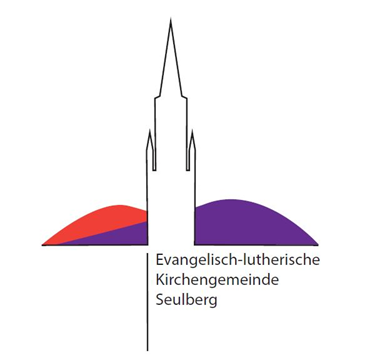 Evangelisch-lutherische Kirchengemeinde SeulbergSudetenstr. 2 | 61381 FriedrichsdorfBekanntgabe des Wahlergebnissesgemäß § 22 Abs. 1 KGWODer Kirchenvorstand der ev. - luth. Kirchengemeinde Seulberg hat in seiner Sitzung vom 16.06.2021 folgendes Wahlergebnis festgestellt:Gewählt sind: Buchmann, StefanieEnzmann, UlrikeGenschow, StephanKitz, JochenKrishnan, AninaReichert, ChristianSchunk, IngridSig, KatjaTröger, ChristaWechterowicz, Karl-HeinzWeinschenk, ChristineWillmanns, RolfDas Wahlprotokoll und das endgültige Wahlergebnis werden zwei Wochen vom 21.06.2021 bis zum 12.07.2021 im Gemeindebüro öffentlich ausgelegt und kann dort während der regulären Öffnungszeiten oder nach Terminvereinbarung eingesehen werden.Begründete Einsprüche gegen das Wahlergebnis können von jedem wahlberechtigten Ge-meindemitglied innerhalb einer Woche bis spätestens 28.06.2021 schriftlich beim Kirchen-vorstand erhoben werden. Der Einspruch kann nur auf Mängel der Aufstellung des Wahl-vorschlags oder des Wahlverfahrens oder auf Einwendung gegen die Wählbarkeit einer gewählten Kandidatin oder eines gewählten Kandidaten oder eines gewählten Jugendmit-glieds gestützt werden.Seulberg, den 16.06.2021Dr. Thomas KrenskiPfarrer / Vorsitzender des Kirchenvorstandes